Angličtina 6.A - 21. – 22. 4.Vypracujte v PS 52/3 + 53/4,5,6. Kdo nemáte pracovní sešit, pracujte do practising, zadání posílám.Tentokrát NEPOSÍLEJTE, zkontrolujeme v pátek na online hodině.Dále přikládám slovíčka, která jsme si psali v pátek, pro ty, co nebyli na online hodině.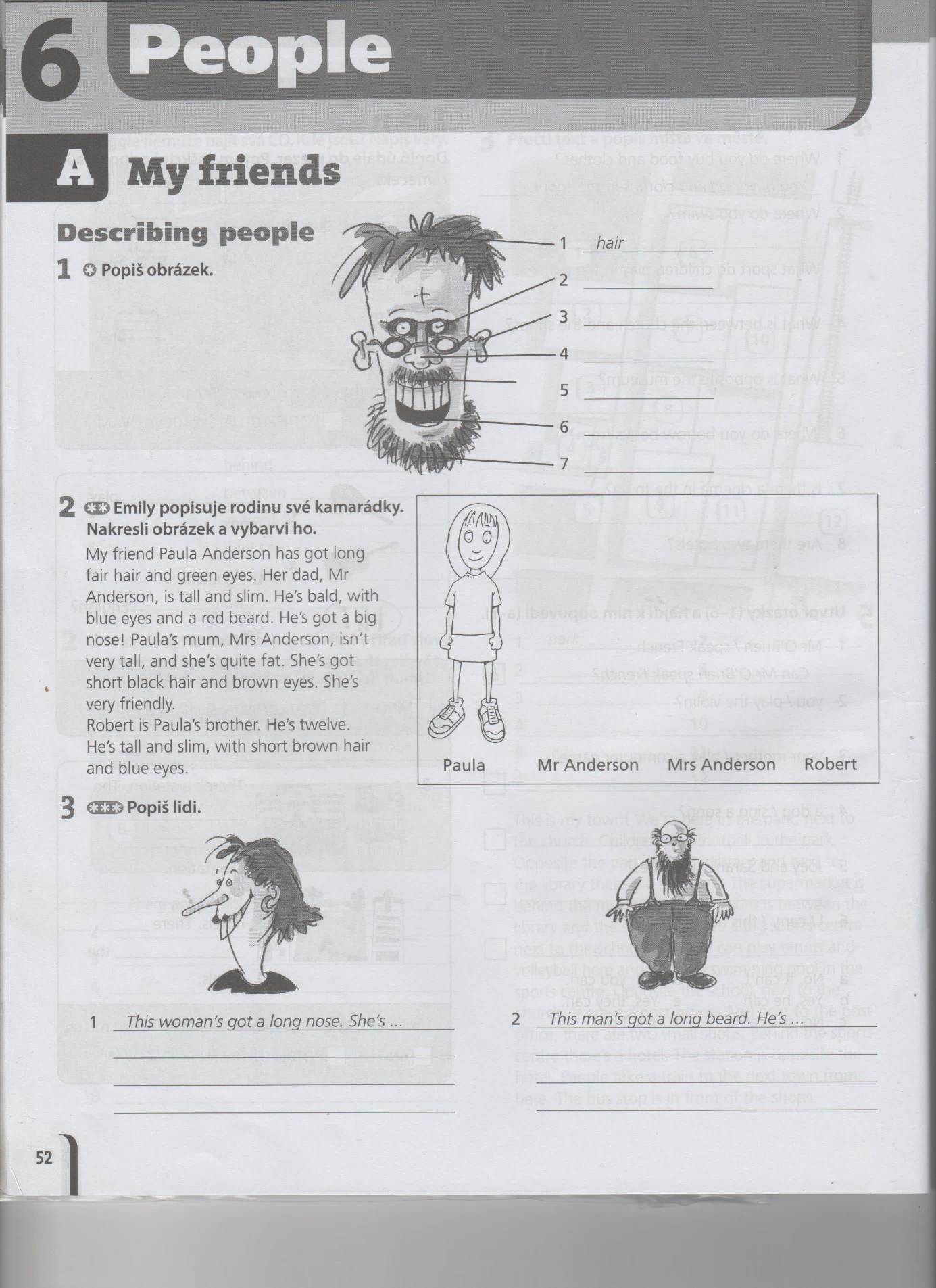 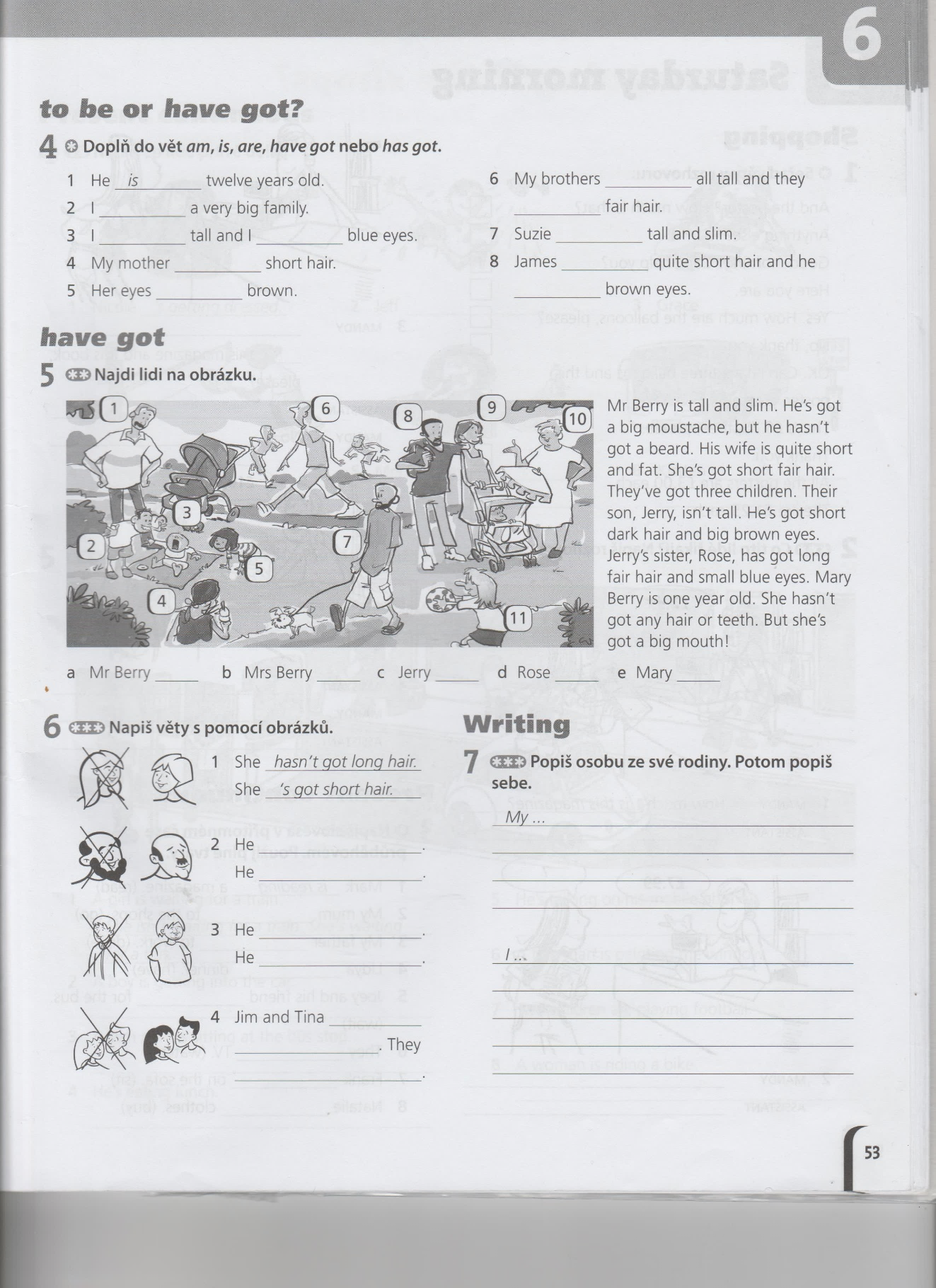 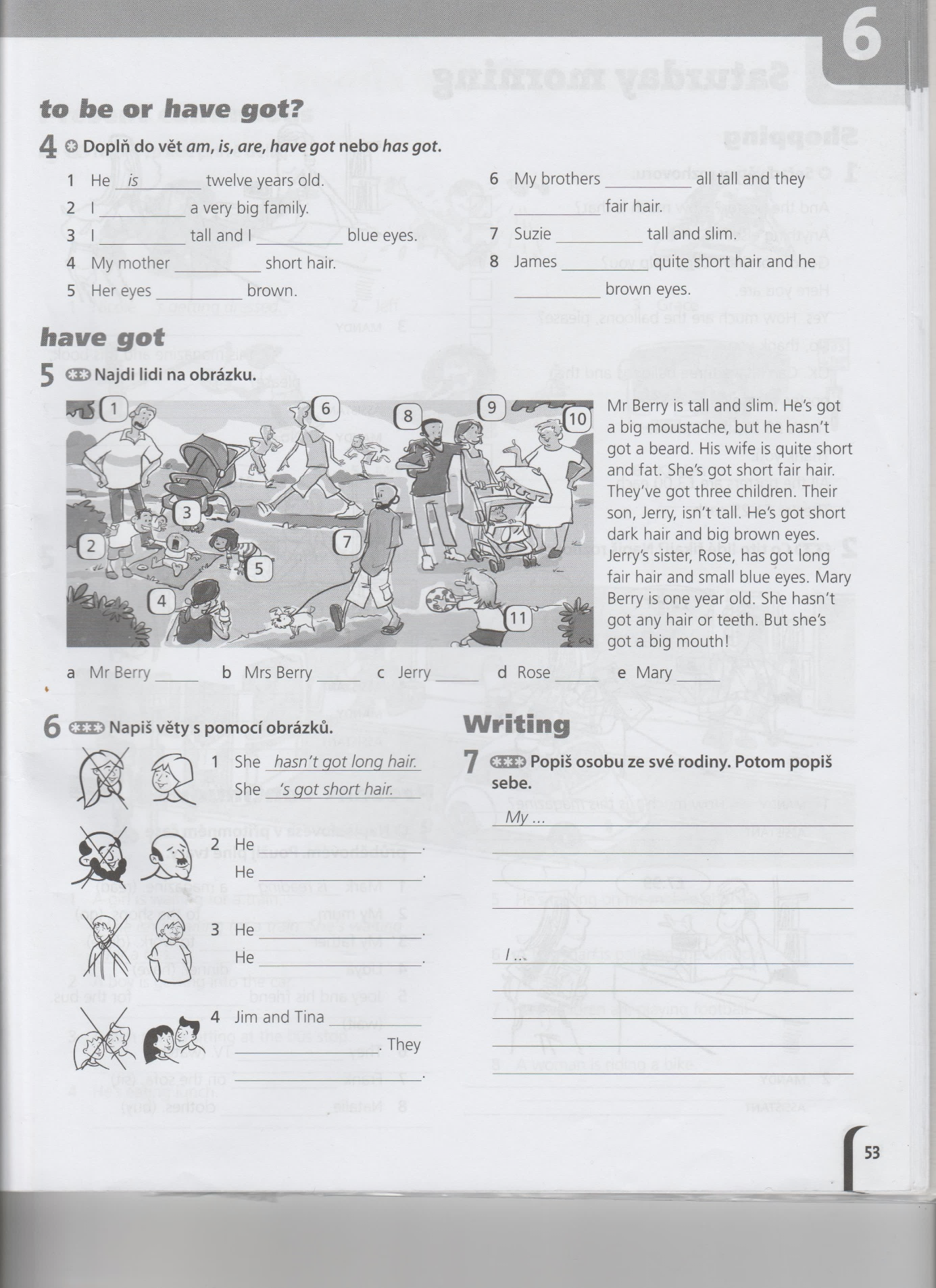   baldholohlavý  darktmavý  fairsvětlý  fattlustý  slimštíhlý  beardvousy, plnovous  moustacheknírek   tallvysoký   shortkrátký   quitedocela   strangedivný, zvláštní